Publicado en Madrid el 28/02/2024 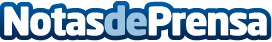 Allianz Partners nombra a Jacob Fuest Chief Markets Officer y miembro del Board de la compañía Jacob Fuest se encargará de mantener el crecimiento rentable de las unidades de negocio de Allianz Partners alrededor del mundo, gracias a su amplia experiencia en liderazgo Datos de contacto:Prensa Allianz PartnersAllianz Partnes España618082983Nota de prensa publicada en: https://www.notasdeprensa.es/allianz-partners-nombra-a-jacob-fuest-chief Categorias: Internacional Nombramientos Seguros Recursos humanos http://www.notasdeprensa.es